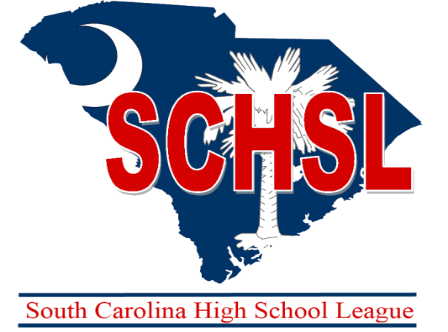 2021 June Scholastic Basketball Showcase Boys Team Event Information and Registration:Date: 		June 18-19Location: 	Rock Hill Sports and Events CenterAll Schools must participate in one of the NCAA Educational MeetingSchools must provide their own basketballs for competition.Questions email schoopcoaches@gmail.comDoors Open: 1 hour prior to first tip each day. Boys/Girls Individual CampDate: 		June 20Location:		Rock Hill Sports and Events CenterCheck in: 		8:30 am – 9:00 amQuestions email schoopcoaches@gmail.comTicketing InformationAdmission: $10 per person per day.Tickets Can ONLY be purchased at www.gofan.com*Tickets will not be available at the door*Spectator and Bus Parking Map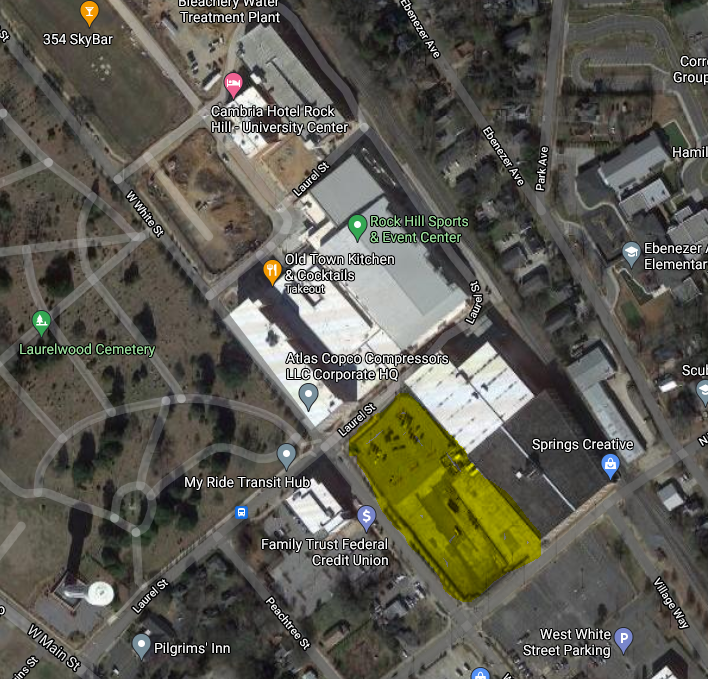 Bus Parking:   Follow red arrows pull in off West White street use address 220 W White Street Rock Hill 29730HS Player and Coach Entrance – Please follow the yellow arrows and enter through back hallway.  Team registration will be in this hallway which leads directly to playing area.  There will be signs.Spectator parking:   please park in Deck A 348 Technology Center Way Rock Hill SC 39730.Face Coverings are encouraged for all and all persons will have a temperature screening upon entry. Spectators must remain in the spectator area at all times. 